Ո Ր Ո Շ ՈՒ Մ      հունիսի 2019 թվականի   N          -ԱՀԱՄԱՅՆՔԱՅԻՆ ՍԵՓԱԿԱՆՈՒԹՅՈՒՆ ՀԱՆԴԻՍԱՑՈՂ ԿԱՊԱՆ ՔԱՂԱՔԻ ՇԱՀՈՒՄՅԱՆ ՓՈՂՈՑԻ  ԹԻՎ 11 ՇԵՆՔՈՒՄ ԳՏՆՎՈՂ  15,76 ՔԱՌ.Մ ՄԱԿԵՐԵՍՈՎ  ՈՉ ԲՆԱԿԵԼԻ ՏԱՐԱԾՔԻՆ  ՀԱՍՑԵ ՏՐԱՄԱԴՐԵԼՈՒ ՄԱՍԻՆՂեկավարվելով «Տեղական ինքնակառավարման մասին» Հայաստանի Հանրապետության օրենքի 35-րդ հոդվածի 1-ին մաս 22) կետով, Հայաստանի Հանրապետության կառավարության 2005 թվականի դեկտեմբերի 29-ի «Հայաստանի Հանրապետության քաղաքային և գյուղական բնակավայրերում ներբնակավայրային աշխարհագրական օբյեկտների անվանակոչման, անվանափոխման, անշարժ գույքի` ըստ դրա գտնվելու և (կամ) տեղակայման վայրի համարակալման, հասցեավորման ու հասցեների պետական գրանցման կարգը հաստատելու և հասցեների գրանցման լիազոր մարմին սահմանելու մասին»  թիվ 2387-Ն որոշումով. ո ր ո շ ու մ  ե մՀամայնքային սեփականություն հանդիսացող Կապան քաղաքի Շահումյան փողոցի թիվ 11 շենքում գտնվող 15,76 քառ.մ մակերեսով ոչ բնակելի տարածքին  տրամադրել հասցե. Սյունիքի մարզ, Կապան համայնք, քաղաք Կապան, Շահումյան փողոց, թիվ 11/42:ՀԱՄԱՅՆՔԻ ՂԵԿԱՎԱՐ                                    ԳԵՎՈՐԳ  ՓԱՐՍՅԱՆ2019 թ հունիսիք. Կապան
ՀԱՅԱՍՏԱՆԻ ՀԱՆՐԱՊԵՏՈՒԹՅԱՆ ԿԱՊԱՆ ՀԱՄԱՅՆՔԻ ՂԵԿԱՎԱՐ
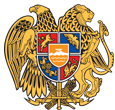 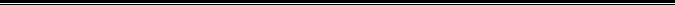 Հայաստանի Հանրապետության Սյունիքի մարզի Կապան համայնք 
ՀՀ, Սյունիքի մարզ, ք. Կապան, +374-285-42036, 060521818, kapan.syuniq@mta.gov.am,